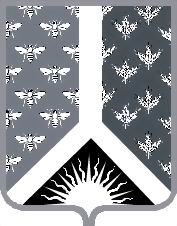                АДМИНИСТРАЦИЯ              НОВОКУЗНЕЦКОГО   МУНИЦИПАЛЬНОГО РАЙОНА 654041, г.Новокузнецк, ул. Сеченова, 25                  тел., факс 32-08-02АКТ №6-19/ПЗО РЕЗУЛЬТАТАХ ПРОВЕРКИ СОБЛЮДЕНИЯ ТРЕБОВАНИЙ ЗАКОНОДАТЕЛЬСТВА РОССИЙСКОЙ ФЕДЕРАЦИИ И ИНЫХ НОРМАТИВНЫХ ПРАВОВЫХ АКТОВ РОССИЙСКОЙ ФЕДЕРАЦИИ «24» июня 2019					       	                                                 г. Новокузнецк1. Основание для проведения плановой проверки: В соответствии со статьей 99 Федерального закона РФ «О контрактной системе в сфере закупок товаров, работ, услуг для обеспечения государственных и муниципальных услуг» от 05.04.2013 г. № 44–ФЗ (далее по тексту Закон от 05.04.2013 г. №44-ФЗ), согласно  Распоряжения №1085 от 22.05.2019г. «О проведении проверки в отношении муниципального казенного учреждения «Управление по защите населения и территории Новокузнецкого района».2. Объекты плановой проверки: Муниципальное казенное учреждение «Управление по защите населения и территории Новокузнецкого района» (ИНН/КПП 4252002437/425201001). Организационно-правовая форма – муниципальное казенное учреждение, форма собственности – муниципальная. Адрес местонахождения: Российская Федерация, 654235, Кемеровская область, Новокузнецкий район, п. Чистогорский, 21 А. Фактический адрес: 654027, Кемеровская область, г.Новокузнецк, пр.Курако, 51 «а»/1.3. Цели плановой проверки:Предупреждение, выявление и недопущение нарушений законодательства РФ и иных нормативных правовых актов о контрактной системе в сфере закупок при осуществлении закупок для муниципальных нужд;Оценка обоснованности планирования закупок;Анализ и оценка результатов закупок, достижения целей осуществления закупок.	4. Срок проведения плановой проверки объекта: с 03.06.2019 по 28.06.2019г.5. Проверяемый период:  с 01.01.2018  по 01.02.2019г.6. Краткая характеристика проверяемой сферы:Муниципальное казенное учреждение «Управление по защите населения и территории Новокузнецкого района» образовано в соответствии с постановлением администрации Новокузнецкого муниципального района от 27.10.2011г. №176 «О создании муниципального казенного учреждения «Управление по защите населения и территории Новокузнецкого района».Полное наименование - Муниципальное казенное учреждение «Управление по защите населения и территории Новокузнецкого района».Сокращенное наименование – МКУ «Управление по защите населения и территории Новокузнецкого района».МКУ «Управление по защите населения и территории Новокузнецкого района» является некоммерческой организацией и не имеет основной целью извлечение прибыли.Учредителем МКУ «Управление по защите населения и территории Новокузнецкого района» является администрация Новокузнецкого муниципального района, в лице главы Новокузнецкого района.Собственником имущества МКУ «Управление по защите населения и территории Новокузнецкого района» является администрация Новокузнецкого муниципального района в лице уполномоченных структурных подразделений.В своей деятельности МКУ «Управление по защите населения и территории Новокузнецкого района» руководствуется Конституцией Российской Федерации, федеральными законами, указами и распоряжениями Президента РФ, постановлениями и распоряжениями Правительства РФ, законами Кемеровской области, постановлениями и распоряжениями губернатора Кемеровской области, приказами, инструкциями и указаниями Главного Учреждения министерства РФ по делам гражданской обороны, чрезвычайным  ситуациям и ликвидации последствий стихийных бедствий по Кемеровской области, другими нормативными правовыми актами РФ, Кемеровской области, МО «Новокузнецкий муниципальный район», настоящим Уставом.Имущество, отраженное в балансе МКУ «Управление по защите населения и территории Новокузнецкого района», является собственностью администрации Новокузнецкого муниципального района и закрепляется на учреждением на праве оперативного управления и состоит из основных фондов и оборотных средств.Финансово-хозяйственная деятельность МКУ «Управление по защите населения и территории Новокузнецкого района» осуществляется в соответствии с утвержденной главой Новокузнецкого района сметой расходов. Доходы от приносящей доходы деятельности МКУ «Управление по защите населения и территории Новокузнецкого района» в полном объеме поступают в местный бюджет.  МКУ «Управление по защите населения и территории Новокузнецкого района» является юридическим лицом, имеет лицевые счета в отделении г. Новокузнецка Управления федерального казначейства по Кемеровской области, круглую печать со своим наименование, бланки, штампы. МКУ «Управление по защите населения и территории Новокузнецкого района» от своего имени приобретает и осуществляет имущественные и неимущественные права, выступает истцом и ответчиком в суде общей юрисдикции, арбитражном и третейском судах.Предметом деятельности МКУ «Управление по защите населения и территории Новокузнецкого района» является организация выполнения мероприятий гражданской обороны Новокузнецкого района, защиты населения и территории от чрезвычайных ситуаций, противодействие терроризма и экстремизма на территории Новокузнецкого района, организация и проведение аварийно-спасательных работ, проводимых при возникновении чрезвычайных ситуаций и направленных на спасение жизни и сохранение здоровья людей, снижение размеров ущерба окружающей природной среде и материальных потерьОсновными задачами МКУ «Управление по защите населения и территории Новокузнецкого района» являются:- планирование, разработка и осуществление мероприятий по гражданской обороне, предупреждению и ликвидации чрезвычайных ситуаций, обеспечению безопасности населения и территории Новокузнецкого муниципального района, работы объектов жизнеобеспечения в условиях ЧС, противодействию терроризму;- разработка и реализация целевых программ, направленных на предупреждение и ликвидацию ЧС;- координация деятельности по созданию резерва финансовых и материальных ресурсов на предупреждение и ликвидацию ЧС;- проведение поисково-спасательных работ на суше, воде, под водой, в горно-таежной местности и аварийно-спасательные работы (работы при ДТП, ЧС различного характера: паводок, аварии и т.д.), оказание помощи жителям Новокузнецкого района в быту, при различных несчастных случаях, происшествиях и ЧС, выполняет другие работы и услуги в рамках, поставленных перед поисково-спасательной службы задач;- организация и проведение профилактической работы по предупреждению несчастных случаев среди населения;- создание материально-технической базы для выполнения задач по предназначении.  Для выполнения уставных задач  МКУ «Управление по защите населения и территории Новокузнецкого района» выполняет следующие функции:- осуществляет и контролирует осуществление мероприятий по гражданской обороне, предупреждению и ликвидации чрезвычайных ситуаций, обеспечению пожарной безопасности, безопасности людей на водных объектах, а также по обеспечению надежности работы объектов жизнеобеспечения в условиях ЧС;- организует проведение контрольных мероприятий за состоянием защитных сооружений ГО, использованием их в народнохозяйственных целях, принимает меры по обеспечению готовности защитных сооружений ГО к приему укрываемых;- организует работы по мониторингу и прогнозированию возникновения ЧС;- организует проведение проверок состояния ГО, выполнения мероприятий по предупреждению и ликвидации ЧС на предприятиях, организациях и учреждениях, всех форм собственности;- участвует в создании, поддержании в постоянной готовности, развитии и совершенствовании систем оповещения и связи по предупреждению и ликвидации ЧС;- организует проведение мероприятий по осуществлению контроля за радиационной, химической и биологической обстановкой на территории Новокузнецкого района;- организует занятия, тренировки, учебно-методические сборы.Руководство осуществляется директором МКУ «Управление по защите населения и территории Новокузнецкого района» в соответствии с законодательством РФ и настоящим уставом.Структура и штатное расписание учреждения согласовываются с начальником отдела по делам ГО и ЧС Новокузнецкого района учредителем.Директор МКУ «Управление по защите населения и территории Новокузнецкого района» назначается и освобождается от должности по ходатайству начальника отдела по делам ГО и ЧС Новокузнецкого района учредителем.В проверяемом периоде при осуществлении закупок для муниципальных нужд МКУ «Управление по защите населения и территории Новокузнецкого района» Заказчиком выступал:- с 03.02.2012г. по настоящее время в лице директора Есипенко В.А., действующего на основании распоряжения администрации Новокузнецкого муниципального района от 03.02.2012г. №352.В ходе аналитического мероприятия были выборочно проверены следующие документы: контракты, договоры и другие документы.7. В ходе контрольных мероприятий установлено следующее: 7.1. Организационное и нормативное обеспечение закупок у объекта проверки.7.1.1. Согласно ч.2 ст.38 Закона от 05.04.2013 г. №44-ФЗ в случае, если совокупный годовой объем закупок Заказчика в соответствии с Планом-графиком не превышает сто миллионов рублей и у Заказчика отсутствует контрактная служба, Заказчик назначает должностное лицо, ответственное за осуществление закупки или нескольких закупок, включая исполнение каждого контракта (далее – контрактный управляющий).  Контрактный управляющий осуществляет следующие функции и полномочия:- разрабатывает план закупок, осуществляет подготовку изменений для внесения в план закупок, размещают в единой информационной системе план закупок и внесенные в него изменения;- разрабатывает План-график, осуществляет подготовку изменений для внесения в План-график, размещает в единой информационной системе План-график и внесенные в него изменения;- осуществляет подготовку и размещение в единой информационной системе извещений об осуществлении закупок, документации о закупках и проектов контрактов;- обеспечивает осуществление закупок, в том числе заключение контрактов;- участвуют в рассмотрении дел об обжаловании результатов определения поставщиков (подрядчиков, исполнителей) и осуществляет подготовку материалов для выполнения претензионной работы и т.д.При запросе документов о назначении должностного лица, отвечающего за осуществление закупок МКУ «Управление по защите населения и территории Новокузнецкого района» по Закону от 05.04.2013 г. №44-ФЗ, был предоставлен приказ №8 от 14.03.2014г. МКУ «Управление по защите населения и территории Новокузнецкого района» «О назначении контрактного управляющего» где контрактным управляющим указан заместитель директора Бадриев Антон Александрович (Приложение №1). 7.1.2. В соответствии с частью 2 статьи 18 Закона от 05.04.2013 г. №44-ФЗ при формировании плана закупок объект и (или) объекты закупки подлежат обоснованию исходя из установленных в соответствии со статьей 19 Закона от 05.04.2013 г. №44-ФЗ требований к закупаемым заказчиком товару, работе, услуге (в том числе предельной цены товара, работы, услуги) и (или) нормативных затрат на обеспечение функций федеральных государственных органов, муниципальных органов. Таким образом, заказчики при формировании плана закупок должны обосновать объект закупки с учетом установленных требований к закупаемым товарам, работам, услугам (в том числе предельной цены товара, работы, услуги) или нормативных затрат на обеспечение функций соответствующего государственного органа. В соответствии с п.4 Правил №1047 от 13.10.2014г. «Об общих правилах определения нормативных затрат на обеспечение функций государственных органов, органов управления государственными внебюджетными фондами и муниципальных органов, включая соответственно территориальные органы и подведомственные казенные учреждения" общий объем затрат, связанных с закупкой товаров, работ и услуг, рассчитанный на основе нормативных затрат, не может превышать объема лимитов бюджетных обязательств, доведенных до федеральных государственных органов, органов управления государственными внебюджетными фондами Российской Федерации, государственных органов субъектов Российской Федерации, органов управления территориальными государственными внебюджетными фондами, муниципальных органов, включая соответственно территориальные органы и подведомственные казенные учреждения, как получателей средств соответствующего бюджета на закупку товаров, работ и услуг в рамках исполнения соответственно федерального бюджета, бюджетов государственных внебюджетных фондов Российской Федерации, бюджетов субъектов Российской Федерации, бюджетов территориальных государственных внебюджетных фондов и местных бюджетов.Согласно п.6 ст.19 Закона от 05.04.2013 г. №44-ФЗ правила нормирования, требования к отдельным видам товаров, работ, услуг (в том числе предельные цены товаров, работ, услуг) и (или) нормативные затраты на обеспечение функций государственных органов, органов управления государственными внебюджетными фондами, муниципальных органов подлежат размещению в единой информационной системе.По состоянию на текущую дату МКУ «Управление по защите населения и территории Новокузнецкого района» не разработал и не разместил в единой информационной системе нормативные затраты на 2018 - 2019 годы. Данное нарушение содержит признаки административного правонарушения,  предусмотренные ч.1 ст.7.29.3 КОАП РФ, в соответствии с которой включение в план закупок или план-график закупок объекта или объектов закупки, не соответствующих целям осуществления закупок или установленным законодательством РФ требованиям к закупаемым заказчиком товарам, работам, услугам и (или) нормативным затратам, либо включение в план-график закупок начальной (максимальной) цены контракта, в том числе заключаемого с единственным поставщиком (подрядчиком, исполнителем), в отношении которой обоснование отсутствует или не соответствует требованиям, установленным законодательством, - влечет наложение административного штрафа на должностных лиц в размере от 20,0 тыс. руб. до 50,0 тыс. руб.7.2. Оценка системы планирования закупок.7.2.1. Согласно ч.8 ст.17 Закона от 05.04.2013 г. №44-ФЗ план закупок формируется бюджетным учреждением, государственным, муниципальным унитарными предприятиями при планировании финансово-хозяйственной деятельности бюджетного учреждения, государственного, муниципального унитарных предприятий и утверждается в течение десяти рабочих дней после утверждения соответственно плана финансово-хозяйственной деятельности бюджетного учреждения, плана (программы) финансово-хозяйственной деятельности государственного, муниципального унитарных предприятий.По ч.9 ст.17 Закона от 05.04.2013 г. №44-ФЗ утвержденный план закупок подлежит размещению в единой информационной системе в течение трех рабочих дней со дня утверждения или изменения такого плана.В нарушение указанных норм Заказчик утвердил «План закупок товаров, работ, услуг для обеспечения нужд субъекта Российской Федерации и муниципальных нужд на 2018 финансовый год и на плановый период 2019 и 2020 годов» (далее – План закупок) 17.01.2018г. за подписью директора Есипенко В.А., а разместил План закупок в единой информационной системе 23.02.2018г. (Приложение №2).Данное нарушение содержит признаки административного правонарушения,  предусмотренные ч.4 ст.7.29.3 КОАП РФ, в соответствии с которой нарушение срока утверждения плана закупок, плана-графика закупок (вносимых в эти планы изменений) или срока размещения плана закупок, плана-графика закупок (вносимых в эти планы изменений) в единой информационной системе в сфере закупок, - влечет наложение административного штрафа на должностных лиц в размере от 5,00 тыс. руб. до 30,00 тыс. руб. 7.2.2. В соответствии с ч.11 ст. 21 Закона от 05.04.2013 г. №44-ФЗ обязательным документом, на основании которого осуществляются закупки, является План-график. Согласно ч.15 ст.21 Закона от 05.04.2013 г. №44-ФЗ План-график  размещается в течение 3-х рабочих дней с даты утверждения или изменения Плана-графика в единой информационной системе. Заказчиком нарушен срок размещения План-графика на официальном сайте www.zakupki.gov.ru, предусмотренный ст. 15 Закона от 05.04.2013 г. №44-ФЗ: 1) «План-график закупок товаров, работ, услуг для обеспечений нужд субъекта Российской Федерации и муниципальных нужд на 2018 год» (далее по тексту План-график на 2018 год) утвержден 19.01.2018г. за подписью директора Есипенко В.А., а размещен на официальном сайте РФ в сети «Интернет» www.zakupki.gov.ru 30.03.2018 г. (Приложение №3).Данное нарушение содержит признаки административного правонарушения,  предусмотренные ч.4 ст.7.29.3 КОАП РФ, в соответствии с которой нарушение срока утверждения плана закупок, плана-графика закупок (вносимых в эти планы изменений) или срока размещения плана закупок, плана-графика закупок (вносимых в эти планы изменений) в единой информационной системе в сфере закупок, - влечет наложение административного штрафа на должностных лиц в размере от 5,00 тыс. руб. до 30,00 тыс. руб. 7.2.3. За 2018 год в План-график 5 раз вносились изменения и опубликованы на официальном сайте РФ в сети «Интернет». Вносимые изменения в План–график заключались, в основном, в дополнении первоначальной редакции Плана-графика новыми закупками на следующий период.Планирование закупочной деятельности необходимо осуществлять на весь финансовый год, а не только на первое полугодие или два-три квартала. Такое «неполное планирование» не соответствует требованиям законодательства о контрактной системе. План-график на 2018 год (в редакции от 26.09.2018 г.) разработан, утвержден и размещен МКУ «Управление по защите населения и территории Новокузнецкого района» без учета особенностей, установленных Постановлением Правительства РФ №554 от 05.06.2015г. «О требованиях к формированию, утверждению и ведению плана-графика закупок товаров, работ, услуг для обеспечения нужд субъекта Российской Федерации и муниципальных нужд, а также о требованиях к форме плана-графика закупок товаров, работ, услуг», а именно:- пп «з» п.1 Требований к Постановлению от 05.06.2015 №554 – в строке Совокупный годовой объем закупок неверно указана сумма;- пп «г» п.2 Требований к Постановлению от 05.06.2015 №554 – в план - графике  закупок отдельной строкой по каждому коду бюджетной классификации не указана общая сумма начальных (максимальных) цен контрактов, заключаемых с единственными поставщиками (подрядчиками, исполнителями) (Приложение №4).    Данное нарушение содержит признаки административного правонарушения,  предусмотренные ч.1.4 ст.7.30 КОАП РФ, в соответствии с которой размещение должностным лицом заказчика в единой информационной системе в сфере закупок (до ввода в эксплуатацию единой информационной системы в сфере закупок – на официальном сайте РФ информационно-телекоммуникационной сети «Интернет» для размещения информации о размещении заказов на поставки товаров, выполнение работ, оказание услуг) информации и документов, подлежащих размещению, с нарушением требований, предусмотренных законодательством РФ о контрактной системе в сфере закупок, - влечет наложение административного штрафа на должностных лиц в размере 15,00 тыс. руб.; на юридических лиц - 50,00 тыс. руб. 7.2.4. Согласно ч.14 ст.21 Закона от 05.04.2013 г. №44- ФЗ, п.11 постановления Правительства РФ №554 от 05.06.2015, внесение изменений в План-график закупок по каждому объекту закупки осуществляется не позднее чем за 10 дней до дня размещения в единой информационной системе в сфере закупок извещения об осуществлении закупки, направления приглашения принять участие в определении поставщика.МКУ «Управление по защите населения и территории Новокузнецкого района»  в План - графике закупок на 2019 год (версия от 20.05.2019г.) запланированы следующие закупки:- на Оказание информационных услуг по обслуживанию установленной у заказчика системы КонсультантПлюс (порядковый номер в План - графике №4), в колонке «Планируемы срок начала осуществления закупок» указано: «05.2019», однако Извещение о проведении электронного аукциона по состоянию на текущую дату не размещено в единой информационной системе без внесения изменений в План-график в связи с наступлением случая, установленного постановлением Правительства РФ от 05.06.2015 №554 (пп «б», «в» п.10). В нарушение указанных норм Заказчик по состоянию на текущую дату не внес изменения в План-график;- на Приобретение спецодежды для добровольных пожарных дружин (порядковый номер в План - графике №7), в колонке «Планируемы срок начала осуществления закупок» указано: «05.2019», однако Извещение о проведении электронного аукциона по состоянию на текущую дату не размещено в единой информационной системе без внесения изменений в План-график в связи с наступлением случая, установленного постановлением Правительства РФ от 05.06.2015 №554 (пп «б», «в» п.10). В нарушение указанных норм Заказчик по состоянию на текущую дату не внес изменения в План-график;- на Оказание услуг по уборке офисных помещений (клининговые услуги) для нужд МКУ «Управление по защите населения и территории Новокузнецкого района» (порядковый номер в План - графике №8), в колонке «Планируемы срок начала осуществления закупок» указано: «05.2019», однако Извещение о проведении электронного аукциона по состоянию на текущую дату не размещено в единой информационной системе без внесения изменений в План-график в связи с наступлением случая, установленного постановлением Правительства РФ от 05.06.2015 №554 (пп «б», «в» п.10). В нарушение указанных норм Заказчик по состоянию на текущую дату не внес изменения в План-график (Приложение №5).   Данное нарушение содержит признаки административного правонарушения, предусмотренные ч.1.5 ст.7.30 КОАП РФ не размещение в единой информационной системе в сфере закупок извещения об осуществлении закупки или направление приглашения принять участие в определении поставщика (подрядчика, исполнителя) ранее десяти календарных дней со дня внесения изменений в план-график в отношении такой закупки, - влечет наложение административного штрафа на должностных лиц в размере 30,0 тыс. руб.7.3. Анализ количества и объемов закупок объекта проверки за проверяемый период, в том числе в разрезе способов осуществления закупок (конкурентные способы, закупки у единственного поставщика (подрядчика, исполнителя), включая закупки до 100 тыс. рублей).7.3.1. Анализ закупок показал, что в проверяемом периоде МКУ «Управление по защите населения и территории Новокузнецкого района» осуществлял закупки конкурентными способами (электронный аукцион) и неконкурентными способами (закупка у единственного поставщика), отдавая предпочтение неконкурентным способам определения поставщика (подрядчика, исполнителя) в соответствии с принципами Законодательства РФ о контрактной системе.В 2018 году МКУ «Управление по защите населения и территории Новокузнецкого района» заключил 168 договоров на сумму 6 424,9 тыс. руб. на основании п. 4 ч.1 ст. 93 Закона от 05.04.2013 г. № 44-ФЗ, согласно которого Заказчику предоставлено право на осуществление закупки товара, работы, услуги у единственного поставщика (подрядчика, исполнителя) на сумму, не превышающую ста тысяч рублей. При этом годовой объем закупок, которые Заказчик вправе осуществить на основании п.4 ч.1 ст.93 Закона от 05.04.2013 г. № 44-ФЗ, не должен превышать 2 миллиона рублей или не должен превышать 5% совокупного годового объема закупок Заказчика и не должен составлять более чем 50 миллионов рублей. Таким образом, выбранные Заказчиком неконкурентные способы определения поставщика (закупки у единственного поставщика на сумму 6 424,9 тыс. руб.) не соответствуют требованиям законодательства РФ о контрактной системе (Приложение №6). В нарушение п.4 ч.1 ст.93 Закона от 05.04.2013 г. № 44-ФЗ МКУ «Управление по защите населения и территории Новокузнецкого района», как Заказчик, осуществил закупки товаров на сумму, не превышающую сто тысяч рублей, в 2018 году в размере, превышающем 2 миллиона рублей, 5% совокупного годового объема закупок и 50 миллионов рублей.Заключая договор в соответствии с п.4 ч.1 ст.93 Закона от 05.04.2013 г. № 44-ФЗ, поставщик экономит денежные средства на оформлении цифровой подписи, обеспечении заявки на участие в конкурентном способе определения поставщика (0,5-5% начальной (максимальной) цены контракта) и обеспечении исполнения контракта (5-30% начальной (максимальной) цены контракта), а заказчик не застрахован от неисполнения договора поставщиком в связи с отсутствием обеспечения исполнения контракта.Данные нарушения содержат признаки административного правонарушения, предусмотренные ч.2 ст.7.29 КОАП РФ, согласно которой принятие решение о способе определения поставщика (подрядчика, исполнителя), в том числе решения о закупке товаров, работ, услуг для обеспечения муниципальных нужд у единственного поставщика (подрядчика, исполнителя), в случае, если определение поставщика (подрядчика, исполнителя) в соответствии с законодательством РФ о контрактной системе в сфере закупок должно осуществляться путем проведения конкурса или аукциона, - влечет наложение административного штрафа на должностных лиц в размере 50,0 тыс. руб.7.3.2. В нарушение ч.2 ст.34 Закона от 05.04.2013 г. № 44-ФЗ при заключении контрактов (договоров) у единственного поставщика (подрядчика, исполнителя) в соответствии с п.4 ч.1 ст.93 Закона от 05.04.2013 г. №44-ФЗ не указывалось, что цена контракта является твердой и определяется на весь срок исполнения контракта.7.3.3. Во исполнение ст.22 Закона от 05.04.2013 г. № 44-ФЗ для определения и обоснования начальной (максимальной) цены контракта, МКУ «Управление по защите населения и территории Новокузнецкого района» применял метод сопоставимых рыночных цен (анализ рынка), который является приоритетным методом. При выборочном анализе документации на правильность формирования начальной (максимальной) цены контракта выявлены следующие нарушения:1) при определении поставщиков (подрядчиков, исполнителей) путем проведения электронного аукциона:- извещение №0839300027718000001 от 30.05.2018г. в сумме 2 698 200,00 руб. на Выполнение работ по ремонту наплавной переправы через реку Кондома в поселке Федоровка Новокузнецкого муниципального района Заказчик формировал начальную (максимальную) цену методом сопоставимых рыночных цен (анализ рынка). В нарушении  Приказа Министерства экономического развития РФ от 02.10.2013г. №567 «Об утверждении Методических рекомендаций по применению методов определения начальной (максимальной) цены контракта, цены контракта, заключаемого с единственным поставщиком (подрядчиком, исполнителем)» при определении начальной (максимальной) цены контракта Заказчиком использовалась недостоверная ценовая информация, т.е. таблица обоснования начальной (максимальной) цены контракта неактуальна; - извещение №0139300027719000037 от 26.02.2019г. в сумме 1 364 038,67 руб. на Разработку проекта санитарно-защитной зоны сибиреязвенного скотомогильника вблизи села Костенково Новокузнецкого муниципального района Заказчик формировал начальную (максимальную) цену методом сопоставимых рыночных цен (анализ рынка). В нарушении  Приказа Министерства экономического развития РФ от 02.10.2013г. №567 «Об утверждении Методических рекомендаций по применению методов определения начальной (максимальной) цены контракта, цены контракта, заключаемого с единственным поставщиком (подрядчиком, исполнителем)» при определении начальной (максимальной) цены контракта Заказчиком использовалась ценовая информация одного источника, второй и третий источник информации рыночных цен недостоверны, т.е. таблица обоснования начальной (максимальной) цены контракта неактуальна;- извещение №0139300027718000245 от 20.08.2018г. в сумме 279 346,00 руб. на Услуги по монтажу наплавного моста в поселке Федоровка Заказчик формировал начальную (максимальную) цену методом сопоставимых рыночных цен (анализ рынка). В нарушении  Приказа Министерства экономического развития РФ от 02.10.2013г. №567 «Об утверждении Методических рекомендаций по применению методов определения начальной (максимальной) цены контракта, цены контракта, заключаемого с единственным поставщиком (подрядчиком, исполнителем)» при определении начальной (максимальной) цены контракта Заказчиком использовалась ценовая информация одного источника, второй и третий источник информации рыночных цен недостоверны, т.е. таблица обоснования начальной (максимальной) цены контракта неактуальна (Приложение №7). Данное нарушение содержит признаки административного правонарушения, предусмотренные ч. 4.2 ст.7.30 КОАП РФ, согласно которой определение содержания извещения о проведении электронного аукциона с нарушением требований, предусмотренных законодательством РФ о контрактной системе в сфере закупок, - влечет наложение административного штрафа на должностных лиц в размере 3,00 тыс. руб.7.3.4. При выборочном анализе выявлены договора заключенные с одним и тем же поставщиком или с различными юридическими лицами, принадлежащих одному и тому же физическому лицу (Приложение №8):Вышеперечисленные контракты, заключенные одновременно в пределах непродолжительного периода времени с одним поставщиком на оказание одного и того же вида работ, квалифицируются как притворные сделки, прикрывающие сделку, направленную на приобретение общего вида работ (п.2 ст.170 ГК РФ). Это дает основание рассматривать упомянутые закупки как одну (на сумму свыше 100 тыс. руб.). В результате искусственного дробления одного объекта закупки рассматриваются как уклонение от проведения конкурентных процедур, иначе говоря, избрание ненадлежащего способа закупки.Таким образом, решение Заказчика о выборе неконкурентного способа закупки путем заключения договоров с единственным поставщиком на основании п.4 и п.5 ч.1 ст.93 Закона от 05.04.2013 г. №44-ФЗ противоречит принципам контрактной системы в сфере закупок, Распоряжению Правительства РФ №2019-р от 31.10.2013г. «Об утверждении перечня товаров, работ, услуг, в случае осуществления закупок которых заказчик обязан проводить электронный аукцион», согласно которому Заказчик должен был провести электронный аукцион, что свидетельствует о неисполнении принципа эффективности использования средств, принципов контрактной системы в сфере закупок.Данные нарушения содержат признаки административного правонарушения, предусмотренные ч.2 ст.7.29 КОАП РФ, согласно которой принятие решение о способе определения поставщика (подрядчика, исполнителя), в том числе решения о закупке товаров, работ, услуг для обеспечения муниципальных нужд у единственного поставщика (подрядчика, исполнителя), в случае, если определение поставщика (подрядчика, исполнителя) в соответствии с законодательством РФ о контрактной системе в сфере закупок должно осуществляться путем проведения конкурса или аукциона, - влечет наложение административного штрафа на должностных лиц в размере 50,0 тыс. руб.7.3.5. Согласно ч.13.1 ст.34 Закона от 05.04.2013 г. №44-ФЗ срок оплаты заказчиком поставленного товара, выполненной работы (ее результатов), оказанной услуги, отдельных этапов исполнения контракта должен составлять не более тридцати дней с даты подписания заказчиком документа о приемке. В законодательстве нет понятия «банковский день», поэтому ч.13.1 ст.34 Закона от 05.04.2013 г. №44-ФЗ надо соблюдать и в малых закупках. 30-дневный срок с момента приемки для расчета с поставщиком считают в календарных днях. Однако, МКУ «Управление по защите населения и территории Новокузнецкого района» в течение 2018 года заключал договора со сроком перечисления денежных средств на расчетный счет Исполнителя в течение 10-ти, 15-ти, 20-ти, 30-ти банковских дней со дня подписания сторонами Акта сдачи-приемки работ (Приложение №9):- договор №18-498 от 03.12.2018 на сумму 98 450,00 руб.;- договор №18-512 от 03.12.2018 на сумму 99 680,00 руб.;- договор №18-511 от 03.12.2018 на сумму 97 700,00 руб.;- договор №18-510 от 03.12.2018 на сумму 99 880,00 руб.;- договор №Н.062 от 17.12.2018 на сумму 60 060,00 руб.;- договор №18-500 от 03.12.2018 на сумму 99 288,00 руб.;- договор №18-499 от 03.12.2018 на сумму 99 648,00 руб.;- договор №18-467 от 28.11.2018 на сумму 98 628,00 руб.;- договор №18-469 от 28.11.2018 на сумму 98 480,00 руб.;- договор №18-468 от 28.11.2018 на сумму 99 769,00 руб.;- договор № Е 18-7 от 15.06.2018 на сумму 51 000,00 руб.;- договор № Н.032 от 28.06.2018 на сумму 47 875,00 руб.;- договор №27/03/18 от 29.03.2018 на сумму 99 717,00 руб.;- договор №26/03/18 от 23.03.2018 на сумму 99 775,00 руб.;- договор №1 от 30.12.2017 на сумму 99 000,00 руб.;- договор №143 от 05.02.2018 на сумму 42 781,00 руб.;- договор №ТДЦ00001142 от 26.01.2018 на сумму 16 682,00 руб.;- договор №01/19 от 26.12.2018 на сумму 99 000,00 руб.;- договор №02/19-О от 01.04.2019 на сумму 37 000,00 руб.;- договор №01/19-О от 01.04.2019 на сумму 25 500,00 руб.Данные нарушения содержат признаки административного правонарушения, предусмотренные ч.1 ст.7.32.5 КОАП РФ, в соответствии с которой  нарушение должностным лицом заказчика срока и порядка оплаты товаров (работ, услуг) при осуществлении закупок для обеспечения государственных и муниципальных нужд, в том числе неисполнение обязанности по обеспечению авансирования, предусмотренного государственным или муниципальным контрактом, - влечет наложение административного штрафа на должностных лиц в размере от 30,0 тыс. руб. до 50,0 тыс. руб.7.3.6. В 2019 году МКУ «Управление по защите населения и территории Новокузнецкого района» осуществила закупку у единственного исполнителя услуг электросвязи, в связи с чем были заключены муниципальные контракты с ПАО «Ростелеком» на оказание услуг местной телефонной связи, местной внутризоновой, междугородной телефонной связи, а также услуг сети интернет на основании п.1 ч.1 ст.93 Закона от 05.04.2013 г. № 44-ФЗ (Приложение №10):- №170414 от 12.03.2019 на сумму 450 000,00 руб.Согласно Постановлению Правительства РФ от 24.10.2005 №637 «О государственном регулировании тарифов на услуги общедоступной электросвязи и общедоступной почтовой связи» утвержден перечень услуг общедоступной электросвязи и общедоступной почтовой связи, согласно которому телематические услуги связи (доступ к сети интернет) не относятся к услугам общедоступной электросвязи, является самостоятельной услугой, не отнесенной к сфере деятельности субъектов естественных монополий. Таким образом, Заказчиком неверно выбирался способ определения поставщика (подрядчика, исполнителя) на оказание услуг интернета.Отсутствие конкурентных торгов при закупке товаров, работ, услуг способствует созданию преимущественного положения одному поставщику (подрядчику, исполнителю) и лишению возможности других хозяйствующих субъектов реализовать свое право на заключение контракта.   Данные нарушения содержат признаки административного правонарушения, предусмотренные ч.1 ст.7.29 КОАП РФ, в соответствии с которой принятие решения о способе определения поставщика (подрядчика, исполнителя), с нарушением требований, установленных законодательством РФ о контрактной системе в сфере закупок товаров, работ, услуг для обеспечения муниципальных нужд, - влечет наложение административного штрафа на должностных лиц в размере 30,0 тыс. руб.7.3.7. Согласно ч.4 ст.27 Закона от 05.04.2013 г. № 44-ФЗ преимущества предоставляются при осуществлении закупок учреждениям и предприятиям уголовно-исполнительной системе, организациям инвалидов, субъектам малого предпринимательства, социально ориентированным некоммерческим организациям. В соответствии с ч.1 и ч.3 ст.30 Закона от 05.04.2013 г. № 44-ФЗ обязанностью Заказчика является осуществление закупок у субъектов малого предпринимательства, социально ориентированных некоммерческих организаций в объеме не менее 15% совокупного годового объема закупок, при этом в извещениях об осуществлении закупок устанавливается ограничение в отношении участников закупок, которыми могут быть только вышеуказанные субъекты (организации). В этом случае участники закупок обязаны декларировать в заявках на участие в закупках свою принадлежность к субъектам малого предпринимательства или социально ориентированным некоммерческим организациям.В соответствии с ч.4 ст.30 Закона от 05.04.2013 г. № 44-ФЗ по итогам года Заказчик обязан составить Отчет об объеме закупок у субъектов малого предпринимательства, социально ориентированных некоммерческих организаций, и до 1 апреля года, следующего за отчетным годом, разместить такой Отчет в единой информационной системе. В ходе контрольных мероприятий на соответствие и правильность данных Отчета об объеме закупок у субъектов малого предпринимательства, социально ориентированных некоммерческих организаций за 2018 год (далее - Отчет), размещенный МКУ «Управление по защите населения и территории Новокузнецкого района» выявлены следующие нарушения:- совокупный годовой объем закупок (позиция 1 раздела 2 Отчета) указан Заказчиком в сумме 7 277,0 тыс. руб., тогда как фактически среднегодовой объем закупок составляет 13 702,0 тыс. руб.;  - общий объем финансового обеспечения для оплаты контрактов в отчетном году в рамках осуществления закупок, предусмотренных ч.1.1 ст.30 Закона от 05.04.2013 г. № 44-ФЗ указан Заказчиком в Отчете в размере 0,0 тыс. руб., тогда как фактически в 2018 году Заказчиком заключено контрактов по указанной статье в сумме 6 424,9 тыс. руб. (позиция 2 раздела 2 Отчета) (Приложение №11). Таким образом, Заказчик в срок опубликовал Отчет в единой информационной системе ЕИС, но неверно заполнил разделы позиции 1 и 2 раздела II .Данное нарушение содержит признаки административного правонарушения, предусмотренные ч.1.4. ст.7.30 КОАП РФ,  в  соответствии с которой размещение должностным лицом заказчика, должностным лицом уполномоченного органа, должностным лицом уполномоченного учреждения, специализированной организацией в единой информационной системе в сфере закупок или направление оператору электронной площадки информации и документов, подлежащих размещению, направлению, с нарушением требований, предусмотренных законодательством РФ о контрактной системе в сфере закупок, - влечет наложение административного штрафа на должностных лиц в размере 15,0 тыс. руб.; на юридических лиц – 50,0 тыс. руб.7.3.8. Согласно ч.13.1 ст.34 Закона от 05.04.2013 г. №44-ФЗ, срок оплаты заказчиком поставленного товара, выполненной работы (ее результатов), оказанной услуги, отдельных этапов исполнения контракта должен составлять не более тридцати дней с даты подписания заказчиком документа о приемке, за исключением случаев, если иной срок оплаты установлен законодательством Российской Федерации, случая, указанного в части 8 статьи 30 настоящего Федерального закона.В нарушении указанной статьи Заказчик утвердил 20.08.2018 документацию запроса котировок и проект контракта в сумме 279 346,00  руб. (Услуги по монтажу наплавного моста в поселке Федоровка) с указанием в проекте контракта, что «Срок оплаты Заказчиком за фактически выполненные Подрядчиком объёмы Работ - не более чем в течение 30 (тридцати) рабочих  дней с даты подписания Заказчиком документа о приемке выполненной работы.». В результате процедуры запроса котировок был заключен контракт № 245-ЗК от 12.09.2018г. на сумму 278 846,00 руб. с ООО «Безруковское ЖКХ» с указанием в контракте, что «Срок оплаты Заказчиком за фактически выполненные Подрядчиком объёмы Работ - не более чем в течение 30 (тридцати) рабочих  дней с даты подписания Заказчиком документа о приемке выполненной работы.». (Приложение №12). Данное нарушение содержит признаки административного правонарушения,  предусмотренные ч.1.4 ст.7.30 КОАП РФ, в соответствии с которой размещение должностным лицом заказчика в единой информационной системе в сфере закупок или направление оператору электронной площадки информации и документов, подлежащих размещению, направлению, с нарушением требований, предусмотренных законодательством Российской Федерации о контрактной системе в сфере закупок, либо нарушение указанными лицами порядка предоставления конкурсной документации или документации об аукционе, порядка разъяснения положений такой документации, порядка приема заявок на участие в определении поставщика (подрядчика, исполнителя), окончательных предложений, - влечет наложение административного штрафа на должностных лиц в размере 15,00 тыс. руб.; на юридических лиц - 50,00 тыс. руб. 7.3.9. Согласно пп.1 п.15 Приложения № 2 к совместному приказу Минэкономразвития России и Казначейства России от 27.12.2011г. № 761/20н «Об утверждении порядка размещения на официальном сайте планов-графиков размещения заказа на поставки товаров, выполнение работ, оказание услуг для нужд заказчиков и формы планов-графиков размещения заказа на поставки товаров, выполнение работ, оказание услуг для нужд заказчиков» внесение изменений в планы-графики осуществляется в случая изменения более чем на 10% стоимости планируемых к приобретению товаров, работ, услуг, выявленные в результате подготовки к размещению конкретного заказа, вследствие чего невозможно размещение заказа на поставки товаров, выполнение работ, оказание услуг в соответствии с начальной (максимальной) ценой контракта, предусмотренной планом-графиком. МКУ «Управление по защите населения и территории Новокузнецкого района» разместил в единой информационной системе следующие извещения о закупке с начальной (максимальной) ценой выше более чем на 10% в соответствии с начальной (максимальной) ценой плана-графика без внесения изменений в план-график (Приложение №13):Данное нарушение содержит признаки административного правонарушения,  предусмотренные ч.1.4 ст.7.30 КОАП РФ, в соответствии с которой размещение должностным лицом заказчика в единой информационной системе в сфере закупок (до ввода в эксплуатацию единой информационной системы в сфере закупок – на официальном сайте РФ информационно-телекоммуникационной сети «Интернет» для размещения информации о размещении заказов на поставки товаров, выполнение работ, оказание услуг) информации и документов, подлежащих размещению, с нарушением требований, предусмотренных законодательством РФ о контрактной системе в сфере закупок, - влечет наложение административного штрафа на должностных лиц в размере 15,00 тыс. руб.; на юридических лиц - 50,00 тыс. руб. 7.4. Оценка ведения объектом проверки Реестра контрактов.7.4.1. Согласно ч.11 ст.21 Закона от 05.04.2013 г. №44-ФЗ Заказчик должен осуществлять закупки в соответствии с информацией, включенной в План-график в соответствии с ч.3 ст.21 Закона от 05.04.2013 г. №44-ФЗ. Закупки, не предусмотренные Планами-графиками, не могут быть осуществлены. В нарушение ч.11 ст.21 Закона от 05.04.2013 г. №44- ФЗ МКУ «Управление по защите населения и территории Новокузнецкого района» в 2018 году фактически заключил 168 договоров на общую сумму 6 424,9 тыс. руб. по п.4 ч.1 ст.93 Закона от 05.04.2013 г. №44-ФЗ, тогда как в План-графике на 2018 год не запланированы только закупки у единственного поставщика по п.4 ч.1 ст.93 Закона от 05.04.2013 г. №44-ФЗ (Приложение №14).  Данные нарушения содержат признаки административного правонарушения, предусмотренные ч.1 ст.7.29 КОАП РФ, в соответствии с которой принятие решения о способе определения поставщика (подрядчика, исполнителя), с нарушением требований, установленных законодательством РФ о контрактной системе в сфере закупок товаров, работ, услуг для обеспечения муниципальных нужд, - влечет наложение административного штрафа на должностных лиц в размере 30,0 тыс. руб.7.4.2. В нарушение ч.3 ст.103 Закона от 05.04.2013 г. № 44-ФЗ, Приказа Минфина России от 24.11.2014г. №136н «О порядке формирования информации, а также обмена информацией и документами между заказчиком и федеральным казначейством в целях ведения реестра контрактов, заключенных заказчиками» (далее по тексту - Приказ от 24.11.2014г. №136н) МКУ «Управление по защите населения и территории Новокузнецкого района» направил недостоверную информацию в реестре контрактов на официальном сайте РФ в сети «Интернет» www.zakupki.gov.ru:а) №Ф.2019.150204 от 08.04.2019:-неверно указана дата окончания исполнения контракта;б) №Ф.2019.151380 от 08.04.2019:-неверно указана дата окончания исполнения контракта;в) №Ф.2018.388189 от 14.08.2018:-неверно указаны реквизиты документа, подтверждающего основание заключения контракта;-неверно указана дата окончания исполнения контракта;г) №Ф.2019.99782 от 18.03.2019:-неверно указана дата начала исполнения контракта;д) №ДГЗС7-023706 от 13.02.2019:-неверно указана дата окончания исполнения контракта;е) №Ф.2018.514417 от 01.11.2018:-неверно указана дата окончания исполнения контракта;ж) №Ф.2018.514522 от 30.10.2018:-неверно указаны реквизиты документа, подтверждающего основание заключения контракта;-неверно указана дата окончания исполнения контракта;з) №245-ЗК от 12.09.2018:-неверно указана дата начала исполнения контракта;-неверно указана дата окончания исполнения контракта.Данные нарушения содержат признаки административного правонарушения,  предусмотренные ч.2 ст.7.31 КОАП РФ, в соответствии с которой  непредставление, несвоевременное представление в федеральный орган исполнительной власти, орган исполнительной власти субъекта РФ, орган местного самоуправления, уполномоченные на ведение реестра контрактов, заключенных заказчиками информации (сведений) и (или) документов, подлежащих включению в такие реестры контрактов, если направление, представление указанных информации (сведений) и (или) документов являются обязательными в соответствии с законодательством РФ о контрактной системе в сфере закупок, или предоставление, направление недостоверной информации (сведений) и (или) документов, содержащих недостоверную информацию, - влечет наложение административного штрафа на должностных лиц в размере 20,00 тыс. руб.7.4.3. В нарушение ч.3 ст.103 Закона от 05.04.2013 г. № 44-ФЗ, МКУ «Управление по защите населения и территории Новокузнецкого района» должно было в течение пяти рабочих дней разместить в Реестре контрактов на официальном сайте РФ в сети «Интернет» www.zakupki.gov.ru копии заключенных контрактов, подписанных усиленной электронной подписью Заказчика: а) №Ф.2018.277199 от 20.06.2018г.:-контракт размещен в единой информационной сети с нарушением срока (на 19 дней).Данные нарушения содержат признаки административного правонарушения,  предусмотренные ч.1.1 и ч.1.3 ст.7.30 КОАП РФ, в соответствии с которой  нарушение должностным лицом Заказчика, должностным лицом уполномоченного органа, должностным лицом уполномоченного учреждения, специализированной организацией сроков размещения в единой информационной системе в сфере закупок информации и документов, размещение которых предусмотрено законодательством РФ о контрактной системе в сфере закупок, при проведении конкурса, аукциона, запроса котировок, запроса предложений, осуществлении закупки у единственного поставщика более чем на 1-2 рабочих дней, - влечет наложение административного штрафа на должностных лиц в размере 15,00 - 30,00- тыс. руб., на юридических лиц – 50,00 – 100,00 тыс. руб.7.4.4. В нарушение пп. 13 ч.2 ст.103 и ч.3 ст.103 Закона от 05.04.2013 г. № 44-ФЗ, Приказа Минфина России от 24.11.2014 г. №136н «О порядке формирования информации, а также обмена информацией и документами между заказчиком и федеральным казначейством в целях ведения реестра контрактов, заключенных заказчиками» (далее по тексту - Приказ от 24.11.2014г. №136н) МКУ «Управление по защите населения и территории Новокузнецкого района» направил неполную информацию в Реестр контрактов на официальном сайте РФ в сети «Интернет» www.zakupki.gov.ru об исполнении контрактов (не включил в Реестр контрактов документы о приемке поставленного товара):1) №170414 от 12.03.2019 на сумму 450 000,00 руб., заключенного с ПАО «Ростелеком» (отсутствует Счет-фактуры и платежные поручения за январь, февраль, март, апрель, май);2) №ДГЗС7-023706 от 13.02.2019 на сумму 4 654,08 руб., заключенного с АО «Евраз объединенный Западно-Сибирский металлургический комбинат» (отсутствует Счет-фактуры и платежные поручения за январь, февраль, март, апрель, май).В соответствии с ч.2 ст.12 Закона от 05.04.2013 г. № 44-ФЗ и ч.6 Порядка формирования информации, а также обмена информацией и документами между Заказчиком и Федеральным казначейством в целях ведения Реестра контрактов, заключенных Заказчиками, утвержденного Приказом от 24.11.2014г. №136-н, персональную ответственность за формирование информации и документов, за их полноту и достоверность несет лицо, имеющее право действовать от имени Заказчика, электронной подписью которого подписаны соответствующие информация и документы. Данные нарушения содержат признаки административного правонарушения,  предусмотренные ч.2 ст.7.31 КОАП РФ, в соответствии с которой  непредставление, несвоевременное представление в федеральный орган исполнительной власти, орган исполнительной власти субъекта РФ, орган местного самоуправления, уполномоченные на ведение реестра контрактов, заключенных заказчиками информации (сведений) и (или) документов, подлежащих включению в такие реестры контрактов, если направление, представление указанных информации (сведений) и (или) документов являются обязательными в соответствии с законодательством РФ о контрактной системе в сфере закупок, или предоставление, направление недостоверной информации (сведений) и (или) документов, содержащих недостоверную информацию, - влечет наложение административного штрафа на должностных лиц в размере 20,00 тыс. руб.8. Результаты и рекомендации по контролю в сфере закупок товаров, работ, услуг для обеспечения муниципальных нужд МКУ «Управление по защите населения и территории Новокузнецкого района».8.1.Выдать предписание МКУ «Управление по защите населения и территории Новокузнецкого района» об устранении нарушений, указанных в настоящем акте проверки.8.2. В целях исключения в дальнейшем нарушений требований законодательства Российской Федерации и иных нормативных правовых актов о контрактной системе в сфере закупок товаров, работ, услуг для обеспечения государственных и муниципальных нужд, обеспечения эффективного и рационального использования бюджетных средств Новокузнецкого муниципального района следует:- строго руководствоваться положениями Федерального закона от 05.04.2013 №44-ФЗ «О контрактной системе в сфере закупок товаров, работ, услуг для обеспечения государственных и муниципальных нужд» и иными нормативными правовыми актами о контрактной системе;- повысить ответственность должностных лиц за соблюдение законодательства РФ при осуществлении закупок;- проанализировать выявленные проверкой нарушения законодательства РФ и иных нормативных правовых актов о контрактной системе и принять дополнительные меры по недопущению их в дальнейшей работе.№ п/пНомер договораДата договораЦена договора, руб.КонтрагентВид услуги№ п/пНомер договораДата договораЦена договора, руб.КонтрагентВид услуги1№27/03/18       29.03.201899 717,00ООО "Безруковское ЖКХ",                                  654218, Кемеровская обл., Новокузнецкий р-он, с.Безруково, ул.Коммунальная,9разбор понтонного моста в п.Федоровка2№26/03/1823.01.201899 775,00ООО "Безруковское ЖКХ",                                  654218, Кемеровская обл., Новокузнецкий р-он, с.Безруково, ул.Коммунальная,9демонтаж понтонного моста в п.ФедоровкаВсего:199 492,003№18-49803.12.201898 450,00ООО Инвест,                                    654079, Кемеровская обл., г.Новокузнецк, пр.Металлургов, 25-14разработка документации4№18-51203.12.201899 680,00ООО Инвест,                                    654079, Кемеровская обл., г.Новокузнецк, пр.Металлургов, 25-14разработка документации5№18-51103.12.201897 700,00ООО Инвест,                                    654079, Кемеровская обл., г.Новокузнецк, пр.Металлургов, 25-14разработка документации6№18-51003.12.201899 880,00ООО Инвест,                                    654079, Кемеровская обл., г.Новокузнецк, пр.Металлургов, 25-14разработка документации7№18-50003.12.201899 288,00ООО Инвест,                                    654079, Кемеровская обл., г.Новокузнецк, пр.Металлургов, 25-14разработка документации8№18-49903.12.201899 648,00ООО Инвест,                                    654079, Кемеровская обл., г.Новокузнецк, пр.Металлургов, 25-14разработка документации9№18-46728.11.201898 628,00ООО Инвест,                                    654079, Кемеровская обл., г.Новокузнецк, пр.Металлургов, 25-14разработка документации10№18-46928.11.201898 480,00ООО Инвест,                                    654079, Кемеровская обл., г.Новокузнецк, пр.Металлургов, 25-14разработка документации11№18-46828.11.201899 769,00ООО Инвест,                                    654079, Кемеровская обл., г.Новокузнецк, пр.Металлургов, 25-14разработка документацииВсего:891 523,0012№27/02/1828.02.201899 900,00ИП Хасанов И.Г.,                              654000, Кемеровская обл.,г.Новокузнецк, ул.Космонавтов, 6-1,15отлов бездомных собак, кошек13№1730.04.201899 000,00ИП Хасанов И.Г.,                              654000, Кемеровская обл.,г.Новокузнецк, ул.Космонавтов, 6-1,15отлов бездомных собак, кошек14№29/0701.07.201899 000,00ИП Хасанов И.Г.,                              654000, Кемеровская обл.,г.Новокузнецк, ул.Космонавтов, 6-1,15отлов бездомных собак, кошек15№30/09/1830.09.201899 000,00ИП Хасанов И.Г.,                              654000, Кемеровская обл.,г.Новокузнецк, ул.Космонавтов, 6-1,15отлов бездомных собак, кошек16№30/10/1830.10.201899 000,00ИП Хасанов И.Г.,                              654000, Кемеровская обл.,г.Новокузнецк, ул.Космонавтов, 6-1,15отлов бездомных собак, кошек17№01/1926.12.201899 000,00ИП Хасанов И.Г.,                              654000, Кемеровская обл.,г.Новокузнецк, ул.Космонавтов, 6-1,15отлов бездомных собак, кошек18№130.12.201899 000,00ИП Хасанов И.Г.,                              654000, Кемеровская обл.,г.Новокузнецк, ул.Космонавтов, 6-1,15отлов бездомных собак, кошек19№28/02/1928.02.201999 000,00ИП Хасанов И.Г.,                              654000, Кемеровская обл.,г.Новокузнецк, ул.Космонавтов, 6-1,15отлов бездомных собак, кошекВсего:792 900,0020№247/1801.06.201879 380,00ООО "КДС",                                                  654066, Кемеровская обл., г.Новокузнецк, пр.Октябрьский, 59априобретение ГСМ21№309/1801.07.201869 355,72ООО "КДС",                                                  654066, Кемеровская обл., г.Новокузнецк, пр.Октябрьский, 59априобретение ГСМ22№361/1801.08.201877 441,20ООО "КДС",                                                  654066, Кемеровская обл., г.Новокузнецк, пр.Октябрьский, 59априобретение ГСМ23№407/1801.09.201857 144,10ООО "КДС",                                                  654066, Кемеровская обл., г.Новокузнецк, пр.Октябрьский, 59априобретение ГСМ24№459/1828.09.201857 333,00ООО "КДС",                                                  654066, Кемеровская обл., г.Новокузнецк, пр.Октябрьский, 59априобретение ГСМ25№505/1831.10.201873 974,02ООО "КДС",                                                  654066, Кемеровская обл., г.Новокузнецк, пр.Октябрьский, 59априобретение ГСМ26№782/1826.12.201867 086,25ООО "КДС",                                                  654066, Кемеровская обл., г.Новокузнецк, пр.Октябрьский, 59априобретение ГСМ27№094/1929.01.201960 206,75ООО "КДС",                                                  654066, Кемеровская обл., г.Новокузнецк, пр.Октябрьский, 59априобретение ГСМ28№202/1927.02.201999 828,00ООО "КДС",                                                  654066, Кемеровская обл., г.Новокузнецк, пр.Октябрьский, 59априобретение ГСМ29№272/1929.03.201980 969,75ООО "КДС",                                                  654066, Кемеровская обл., г.Новокузнецк, пр.Октябрьский, 59априобретение ГСМВсего:722 718,7930№01/0101.01.201815 300,00ООО ЧОП Катран-НК,                           654005, Кемеровская обл., г.Новокузнецк, ул.Орджоникидзе, 18физическая охрана здания31№02/0201.02.201817 000,00ООО ЧОП Катран-НК,                           654005, Кемеровская обл., г.Новокузнецк, ул.Орджоникидзе, 18физическая охрана здания32№01/0301.03.201818 000,00ООО ЧОП Катран-НК,                           654005, Кемеровская обл., г.Новокузнецк, ул.Орджоникидзе, 18физическая охрана здания33№01/04/1801.04.201818 800,00ООО ЧОП Катран-НК,                           654005, Кемеровская обл., г.Новокузнецк, ул.Орджоникидзе, 18физическая охрана здания34№01/05/1801.05.201818 000,00ООО ЧОП Катран-НК,                           654005, Кемеровская обл., г.Новокузнецк, ул.Орджоникидзе, 18физическая охрана здания35№01/06/201801.06.201818 000,00ООО ЧОП Катран-НК,                           654005, Кемеровская обл., г.Новокузнецк, ул.Орджоникидзе, 18физическая охрана здания36№01/07/201801.07.201819 800,00ООО ЧОП Катран-НК,                           654005, Кемеровская обл., г.Новокузнецк, ул.Орджоникидзе, 18физическая охрана здания37№01/08/1801.08.201820 700,00ООО ЧОП Катран-НК,                           654005, Кемеровская обл., г.Новокузнецк, ул.Орджоникидзе, 18физическая охрана здания38№01/09/1801.09.201818 000,00ООО ЧОП Катран-НК,                           654005, Кемеровская обл., г.Новокузнецк, ул.Орджоникидзе, 18физическая охрана здания39№01/10/1801.10.201820 700,00ООО ЧОП Катран-НК,                           654005, Кемеровская обл., г.Новокузнецк, ул.Орджоникидзе, 18физическая охрана здания40№01/11/1801.11.201818 900,00ООО ЧОП Катран-НК,                           654005, Кемеровская обл., г.Новокузнецк, ул.Орджоникидзе, 18физическая охрана здания41№01/01/1901.01.201915 300,00ООО ЧОП Катран-НК,                           654005, Кемеровская обл., г.Новокузнецк, ул.Орджоникидзе, 18физическая охрана здания42№01/02/1901.02.201918 000,00ООО ЧОП Катран-НК,                           654005, Кемеровская обл., г.Новокузнецк, ул.Орджоникидзе, 18физическая охрана здания43№01/03/1901.03.201918 000,00ООО ЧОП Катран-НК,                           654005, Кемеровская обл., г.Новокузнецк, ул.Орджоникидзе, 18физическая охрана здания44№01/04/1901.04.201919 800,00ООО ЧОП Катран-НК,                           654005, Кемеровская обл., г.Новокузнецк, ул.Орджоникидзе, 18физическая охрана зданияВсего:274 300,00№      п/пНомер и предмет контрактаПоставщикНачальная (максимальная) цена контракта в план - графике, тыс. руб.Начальная (максимальная) цена контракта в извещении, тыс. руб.% изменения НМЦ1№Ф.2019.186751 от 22.04.2019г.  Бензин автомобильный АИ-92 экологического класса не ниже К5ООО "Перекресток Ойл"276 948,75320 250,0016%2№Ф.2019.186844 от 22.04.2019г.  Бензин автомобильный АИ-92 экологического класса не ниже К5ООО "Компания Центр"51 996,0059 780,0015%3№Ф.2019.150204 от 08.04.2019г. Работы строительные по строительству мостов и тоннелейООО "Безруковское ЖКХ"906 440,001 432 000,0058%